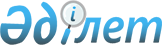 Қазақстан Республикасы Үкіметінің 1999 жылғы 15 шілдедегі N 1112 қаулысына өзгеріс енгізу туралы
					
			Күшін жойған
			
			
		
					Қазақстан Республикасы Үкіметінің Қаулысы 1999 жылғы 13 желтоқсан N 1911. Күші жойылды - Қазақстан Республикасы Үкіметінің 2009 жылғы 19 қыркүйектегі N 1411 Қаулысымен      Ескерту. Қаулының күші жойылды - ҚР Үкіметінің 2009.09.19. N 1411 Қаулысымен.      Республикаға импортталатын тауарлардың сапасы мен қауіпсіздігін бақылауды күшейту және тұтынушылардың сатылатын жеңіл өнеркәсіп өнімдерінің тиісті сапасына құқығын қамтамасыз ету мақсатында Қазақстан Республикасының Үкіметі қаулы етеді: 

      1. "Стандарттардың немесе олардың адамдардың өмірі, денсаулығы, азаматтардың мүлкі және қоршаған орта үшін қауіпсіздігін қамтамасыз ететін өзге де нормативтік құжаттардың міндетті талаптарына сәйкестігіне міндетті сертификаттауға жататын өнімдердің (жұмыстардың, қызмет көрсетулердің) тізбесін бекіту туралы" Қазақстан Республикасы Үкіметінің 1997 жылғы 15 шілдедегі N 1112 P971112_ қаулысына (Қазақстан Республикасының ПҮАЖ-, 1997 ж., N 32, 295-құжат) мынадай өзгеріс енгізілсін: 

көрсетілген қаулымен бекітілген Стандарттардың немесе олардың адамдардың өмірі, денсаулығы, азаматтардың мүлкі және қоршаған орта үшін қауіпсіздігін қамтамасыз ететін өзге де нормативтік құжаттардың міндетті талаптарына сәйкестігіне міндетті сертификаттауға жататын өнімдердің (жұмыстардың, қызмет көрсетулердің) тізбесінде: "Жеңіл Өнеркәсіп Өнімдері" деген 22-тарау мынадай редакцияда жазылсын: "22. Жеңіл өнеркәсіп өнімдері ("Халықтың санитарлық-эпидемиологиялық салауаттылығы туралы" Қазақстан Республикасының Заңына сәйкес енгізілген) ______________________________________________________________________ СЭҚ ТН Өнімдердің атауы ӨЖК коды ______________________________________________________________________ 1 2 3 ______________________________________________________________________ 5007** Жібек маталар 83 7000 5208** Мақтадан тоқылған маталар 83 1000 5209** 5210** 5211** 5212** 5309** Зығырдан тоқылған маталар 83 3000 5111** Жүннен тоқылған маталар 83 5000 5112** 5113 00 000 5407** Химиялық талшықтардан тоқылған 83 8000 5408** маталар 5512** Синтетикалық талшықтардан 5513** тоқылған маталар 5514** 5515** 5516** 5602** Тоқылма емес материалдар 5603** 5701** Кілемдер және кілем бұйымдары 81 700 5702** 5703** 5704** 5705** 5801** Түкті және жіптен түк салған 83 9010 5802** маталар 6001** Тоқыма полотнолар 6002** 6101** Тоқыма өнеркәсібінің өнімдері 84 0000 6102** (пальтолар; плащтар; күртелер, костюмдер; 6103** пиджактар; блайзерлер; шалбарлар; 6104** комбинезондар; шолақ шалбарлар; жейделер; 6105** көйлектер; блузкалар; батниктер; 6106** трусилерді, кальсондарды, жатқанда 6107** киетін көйлектерді, пижамаларды, 6108** халаттарды, комбинацияларды, ішкі 6109** юбкаларды, пантоландарды, пеньюарды, 6110** майкаларды, белбеулерді, төстартқыштарды, 6111** корсеттерді қоса алғанда тоқыма іш- 6112** киімдер; колготкалар; шұлықтар; гольфтар; 6113 00* ұйықтар; басқа да шұлық-ұйық 6114** бұйымдары; төсектік сейсептер; спорт 6115** киімдері; нәрестелерге арналған 6116** бұйымдар) 6117** 6212** 6216 00 000 6302 10* 6201** Тігін бұйымдары (пальтолар, плащтар, 85 0000 6202** күртелер; костюмдер; пиджактар; 6203** блайзерлер; шалбарлар; комбинезондар; 6204** бриджилер; шолақ шалбарлар; жәкеттер; 6205** көйлектер; юбкалар; юбка-шалбарлар; 6206** жейделер; блузкалар; батниктер; 6207** майкалар; трусилер; кальсондар; 6208** жатқанда киетін көйлектер, пижамалар, 6209** халаттар, комбинациялар, ішкі 6210** юбкалар; пантоландар; пеньюарлар; 6211** төсектік, асханалық, туалеттік, асүйлік, 6213** бет орамалдар; қол орамалдар; шәлілер; 6214** шарфтар; галстуктер; нәрестелерге 6215** арналған бұйымдар) 6302** 6401** Былғары, резеңке, тоқыма және былғары 25 9000 6402** мен резеңкені алмастырғыштардан 88 1000;88 2000 6403** жасалған аяқ киім 88 3000;88 4000 6404** 88 5000;88 6000 6405** 88 7000;88 8000 88 9000; 6503 00* Фетрден жасалған, тоқыма, тоқыма мате- 84 5000 6504 00 000 риалдардан жасалған қалпақтар және 6505** басқа да бас киімдер 6506** 4303** Мех киім және оның керек-жарақтары, 89 2000; 89 3000 мех бас киімдер, мех терілер 89 4000; 89 5000 89 6000 4203 10 000 Теріден және жасанды теріден тігілген 85 1068-85 1069 4203 29 910 киімдер мен олардың керек-жарақтары 85 1305-85 1306 4203 29 990 89 2115 89 2123 89 2213 89 2223 ** 1-бағанда тауарлық позицияларды (СЭҚ ТН кодының алғашқы төрт саны) көрсету кезінде аталған тауарлық позицияға кіретін барлық тауарлық қосымша позициялар (СЭҚ ТН кодының алты саны) мен ішкі позициялары (СЭҚ ТН кодының тоғыз саны) өнімдерінің түрлері міндетті сертификаттауға жатады.". 2. Осы қаулы жарияланған күнінен бастап бір ай өткен соң күшіне енеді. Қазақстан Республикасының Премьер-Министрі Оқығандар: Қобдалиева Н.М. Орынбекова Д.К. 

 
					© 2012. Қазақстан Республикасы Әділет министрлігінің «Қазақстан Республикасының Заңнама және құқықтық ақпарат институты» ШЖҚ РМК
				